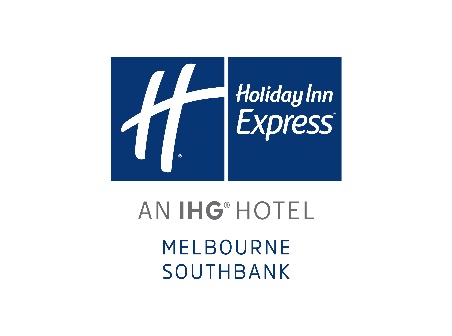 Hotel Name: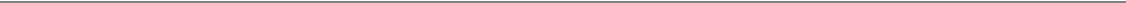 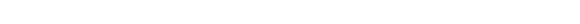 Name of Guest(s): Arrival Date: Departure Date: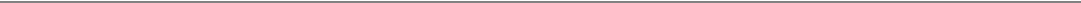 Confirmation Number: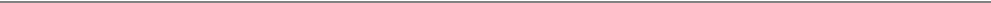 METHOD OF PAYMENT Credit Card Type: Cardholder's Full Name: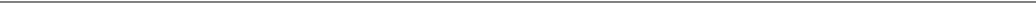 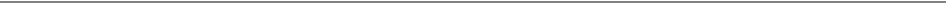 CREDIT CARD CHARGE AUTHORISATIONCardholder's Contact Number: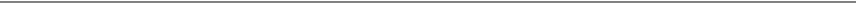 Credit Card Number: (last 4 digits only) You will be contacted by phone to confirm the rest of the card detailsExpire Date: Cardholder's Signature:Contact phone number to verify card details:  	CHARGE BACK*Please note credit card transactions will incur a Credit Card Surcharge of 1.5% for Visa, Mastercard and Amex,3.0% for DC and JCBINVOICE TO BE MAILED TO:Company:Postal Address:or Email:Print block letters please[] Room Only[] All Charges[] Room and Food[] Dry Cleaning[] Non-Alcoholic Beverages[] Telephone calls[] Alcoholic Beverages[] Other (please specify) 	